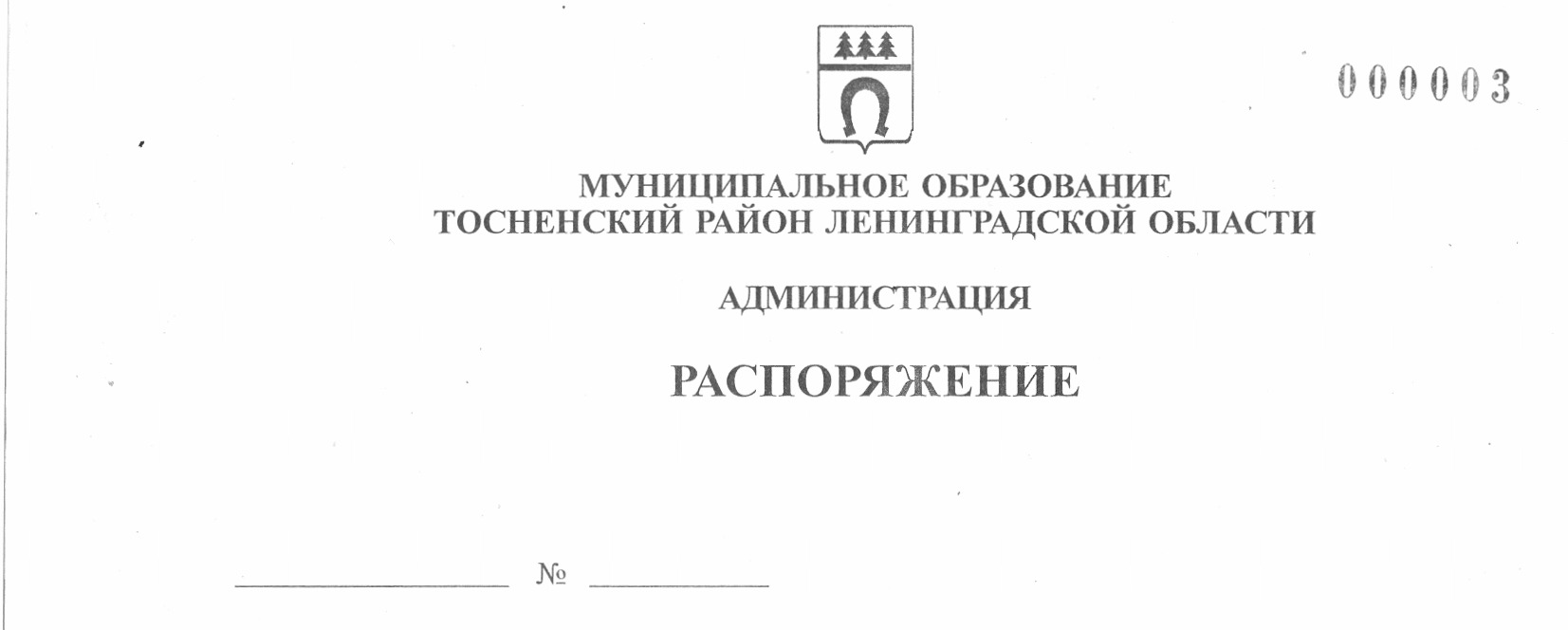 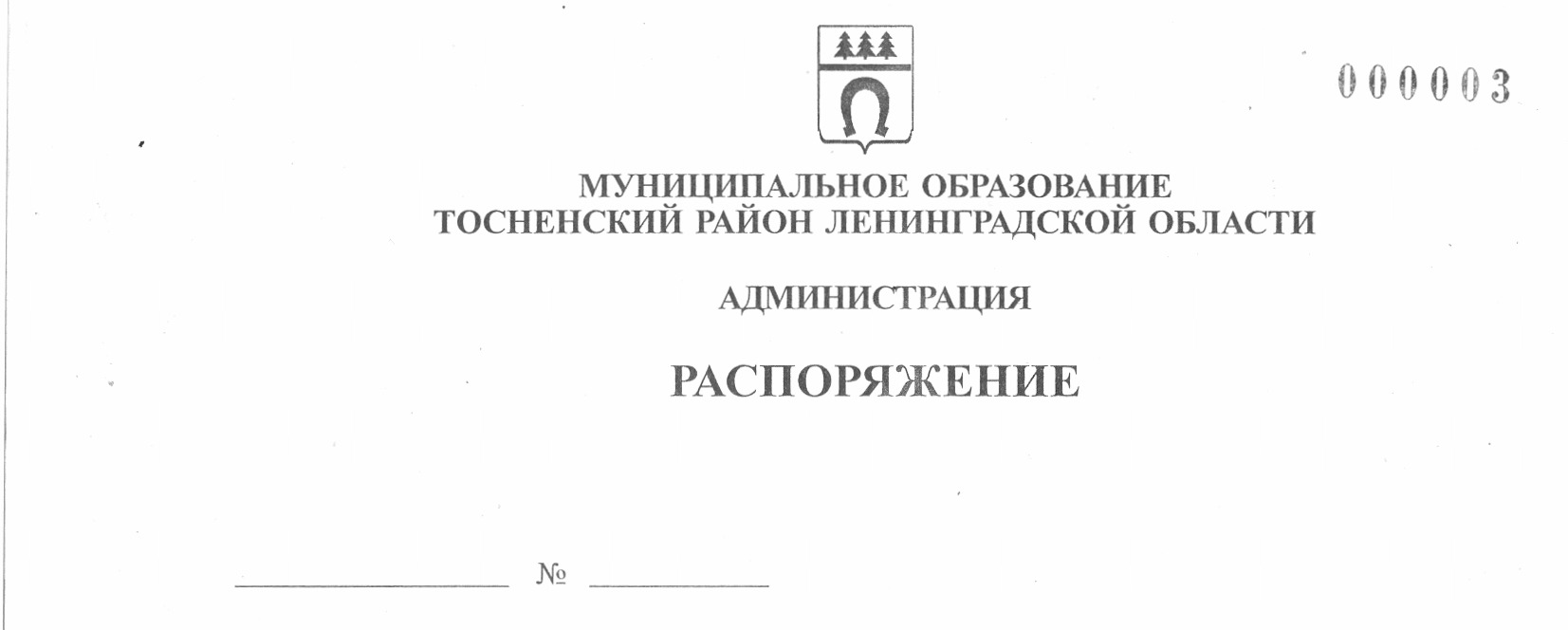 29.05.2020                                 139-раОб утверждении плана проведения проверок соблюдения получателямисубсидий для субъектов малого предпринимательства, действующихменее одного года, на организацию предпринимательской деятельности, условий, целей и порядка, установленных при их предоставлении  В соответствии с Административным регламентом проведения проверок соблюдения получателями субсидий для субъектов малого предпринимательства, действующих менее одного года, на организацию предпринимательской деятельности, условий, целей и порядка, установленных при их предоставлении, утвержденным постановлением администрации муниципального образования Тосненский район Ленинградской области от 16.03.2015 № 971-па (с изменениями, внесенными постановлением администрации муниципального образования Тосненский район Ленинградской области от 06.04.2016 № 442-па):1. Утвердить на первое полугодие 2020 года план проведения проверок соблюдения получателями субсидий для субъектов малого предпринимательства, действующих менее одного года, на организацию предпринимательской деятельности, условий, целей и порядка, установленных при их предоставлении (приложение).2. Сектору поддержки малого, среднего бизнеса, некоммерческих организаций и развития потребительского рынка комитета социально-экономического развития администрации муниципального образования Тосненский район Ленинградской области направить в пресс-службу комитета по организационной работе, местному самоуправлению, межнациональным и межконфессиональным отношениям администрации муниципального образования Тосненский район Ленинградской области настоящее распоряжение для обнародования в порядке, установленном Уставом муниципального образования Тосненский район Ленинградской области.3. Пресс-службе комитета по организационной работе, местному самоуправлению, межнациональным и межконфессиональным отношениям администрации муниципального образования Тосненский район Ленинградской области обнародовать настоящее распоряжение в порядке, установленном Уставом муниципального образования Тосненский район Ленинградской области.24. Контроль за исполнением настоящего распоряжения возложить на заместителя главы администрации муниципального образования Тосненский район Ленинградской области Горленко С.А.Глава администрации                                                                                          А.Г. КлементьевБойко Всеволод Русланович, 8(81361)325907 гаПриложениек распоряжению администрации муниципального образования Тосненский район Ленинградской области         29.05.2020                    139-раот                                 №План проведения проверок соблюдения получателями субсидий для субъектов малого предпринимательства, действующих менее одного года, на организацию предпринимательской деятельности, условий, целей и порядка, установленных при их предоставлении на первое полугодие 2020 года№п/пВид/форма проверкиНаименование субъекта проверкиИНН субъекта проверкиОГРН субъекта проверкиЦель и основания проверкиМесяц проведения проверки1Плановая/выезднаяООО «ТЮЛЬКОВ ПРАВО»47160450881184704018950Цель: проверка соблюдения условий и целей, установленных при предоставлении субсидии.Основание проверки: п. 4.1.5 договора от 14.12.2018 № 14 между администрацией муниципального образования Тосненский район Ленинградской области и ООО «ТЮЛЬКОВ ПРАВО»Июнь 2020 года2Плановая/выезднаяИП Иванова М.Ю.471610586986318470400062241Цель: проверка соблюдения условий и целей, установленных при предоставлении субсидии.Основание проверки: п. 4.1.5 договора от 14.12.2018 № 13 между администрацией муниципального образования Тосненский район Ленинградской области и ИП Иванова М.Ю.Июнь 2020 года3Плановая/выезднаяИП Киркос Р.Ю.471602329142318470400102931Цель: проверка соблюдения условий и целей, установленных при предоставлении субсидии.Основание проверки: п. 4.1.5 договора от 12.12.2018 № 12 между администрацией муниципального образования Тосненский район Ленинградской области и ИП Киркос Р.Ю.Июнь 2020 года4Плановая/выезднаяИП Кирсанова И.С.471610736254318470400077592Цель: проверка соблюдения условий и целей, установленных при предоставлении субсидииОснование проверки: п. 4.1.5 договора от 04.09.2019 № 17-МБ между администрацией муниципального образования Тосненский район Ленинградской области и ИП Кирсановой И.С.Июнь 2020 года5Плановая/выезднаяИП Липатов А.Н.471602568278318470400077592Цель: проверка соблюдения условий и целей, установленных при предоставлении субсидииОснование проверки: п. 4.1.5 договора от 29.08.2019 № 16-МБ между администрацией муниципального образования Тосненский район Ленинградской области и ИП Липатовым А.Н.Июнь 2020 года6Плановая/выезднаяИП Юдинцева А.Л.471607996862319470400008622Цель: проверка соблюдения условий и целей, установленных при предоставлении субсидииОснование проверки: п. 4.1.5 договора от 29.08.2019 № 15-МБ между администрацией муниципального образования Тосненский район Ленинградской области и ИП Юдинцевой А.Л.Июнь 2020 года